Мама – предпринимательС 28 марта по 1 апреля в Курской области пройдет программа «Мама-предприниматель», участие в которой поможет вам открыть свой бизнес.В ходе программы вы получите все необходимые знания для развития собственного дела.       Обучение проходит в формате пятидневного очного тренинга. Его проводят опытные бизнес-тренеры и представители структуры поддержки малого бизнеса.
И все это абсолютно бесплатно!

В последний день тренинга в рамках конкурса бизнес-планов вы представите свой проект экспертной комиссии и сможете побороться за грант в размере 100 000 рублей на развитие собственного дела.

Не упустите шанс стать успешной бизнес-леди.
Переходите на сайт mama-predprinimatel.ru и заполняйте анкету.

Успейте подать заявку до 21 марта 2022 г. включительно.

Не забудьте подписаться на аккаунт @mamapredprinimatel, чтобы узнать больше подробностей о программе.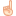 По вопросам участия в программе можно обратиться по телефону +7(4712)70-33-77(доб.1005) Бовт Алена.